Scope of proposalThe purpose of this form is to provide duty holders who wish to develop a better environment plan (BEP) proposal with a template to provide the Environment Protection Authority Victoria (EPA) with a summary of their proposal for EPA’s consideration.Refer to the BEP guidelines on EPA’s website for further information.1. What obligation of the Act is the proposed BEP addressing?Note that this needs to be very specific. For example, if the plan is intended to address an aspect of the general environmental duty (GED), the proponent must explain how the GED applies to them and what specific elements of that obligation the plan will address. For example, where the GED requires a duty holder to address risks associated with air emissions, discharges to water and storage of chemicals on site, the duty holder needs to explain which particular aspect of the GED obligations the BEP is intending to address (i.e. maybe the BEP is just about air emissions).2. Please explain, in detail, how the obligation referred to in 1. is currently being complied with.3. Please indicate the type of BEP that you are proposing, by ticking the relevant box.  innovative way to comply with the Act exceed compliance with the Act 4. Who is intending to become a signatory to this BEP?  Please list all potential participants.5. Have all potential participants referred to in clause 4 agreed to be a signatory to the plan, with actions and responsibilities to implement under the BEP? 
If not all participants have agreed, please list below those who have agreed as of the date of the preparation of this document.
Please note that EPA cannot consider BEPs that require multiple participants to implement if all necessary participants have not agreed to sign the plan and be accountable for the implementation of their actions and responsibilities.6. Please list the 4-6 key planned actions under the BEP.  For each action please explain:What the action isHow it will be deliveredTimeframe for deliveryWho is responsible for delivery. Action 1: Action 2:Action 3:Action 4:Action 5:Action 6:7a. If the proposed BEP is intended to provide an innovative way to comply with an obligation/s in the Act, please explain how the proposed actions are innovative and how this has been verified.Note: EPA may require supporting information/verification by an appropriately qualified professional as to the innovative nature of the proposal.7b. If the proposed BEP is designed to enable compliance with the Act to be exceeded, please explain how this assessment has been made.Note: EPA may require supporting information/verification of the proposal by an appropriately qualified professional.8. In relation to consultation and communication, please identify:a) who is likely to be affected by the proposed BEP (stakeholders to consider include: local community, local industry, traditional owners, local government, State government, etc.);b) whether and how that person/s has been consulted on the proposed BEP;c) how the consultation referred to in b) above has influenced the proposed actions under the BEP; d) how those affected by the BEP will be consulted throughout implementation of the proposal; ande) how the outcomes of the BEP will be communicated to others within the industry as a means of building understanding and sharing knowledge.Note: EPA will not consider a BEP proposal if appropriate consultation has not been undertaken by the BEP proponent and it can be demonstrated by the proponent that those who are likely to be affected by the plan have contributed to its development. 9. How, and by whom, is it proposed that implementation of the plan will be verified and reported to EPA?EPA acknowledges Aboriginal people as the first peoples and Traditional custodians of the land and water on which we live, work and depend. 
We pay respect to Aboriginal Elders, past and present. 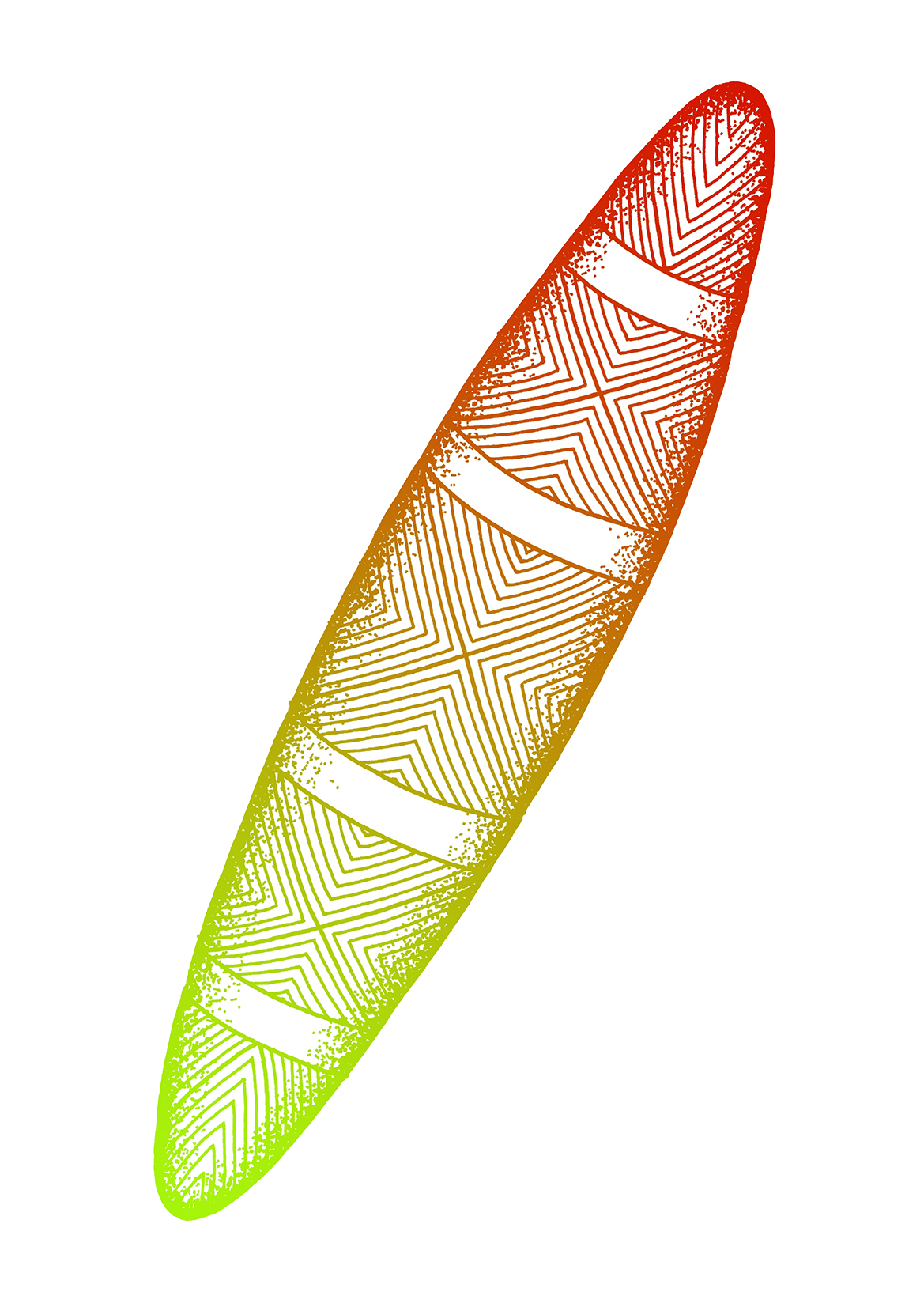 As Victoria's environmental regulator, we pay respect to how Country has been protected and cared for by Aboriginal people over many tens of thousands of years. We acknowledge the unique spiritual and cultural significance of land, water and all that is in the environment to Traditional Owners, and recognise their continuing connection to, and aspirations for Country.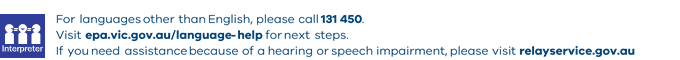 